Mission:  Partnering with staff, students, and their families to create a safe, healthy, and inclusive learning environment that provides an enjoyable and positive experience for the entire school community.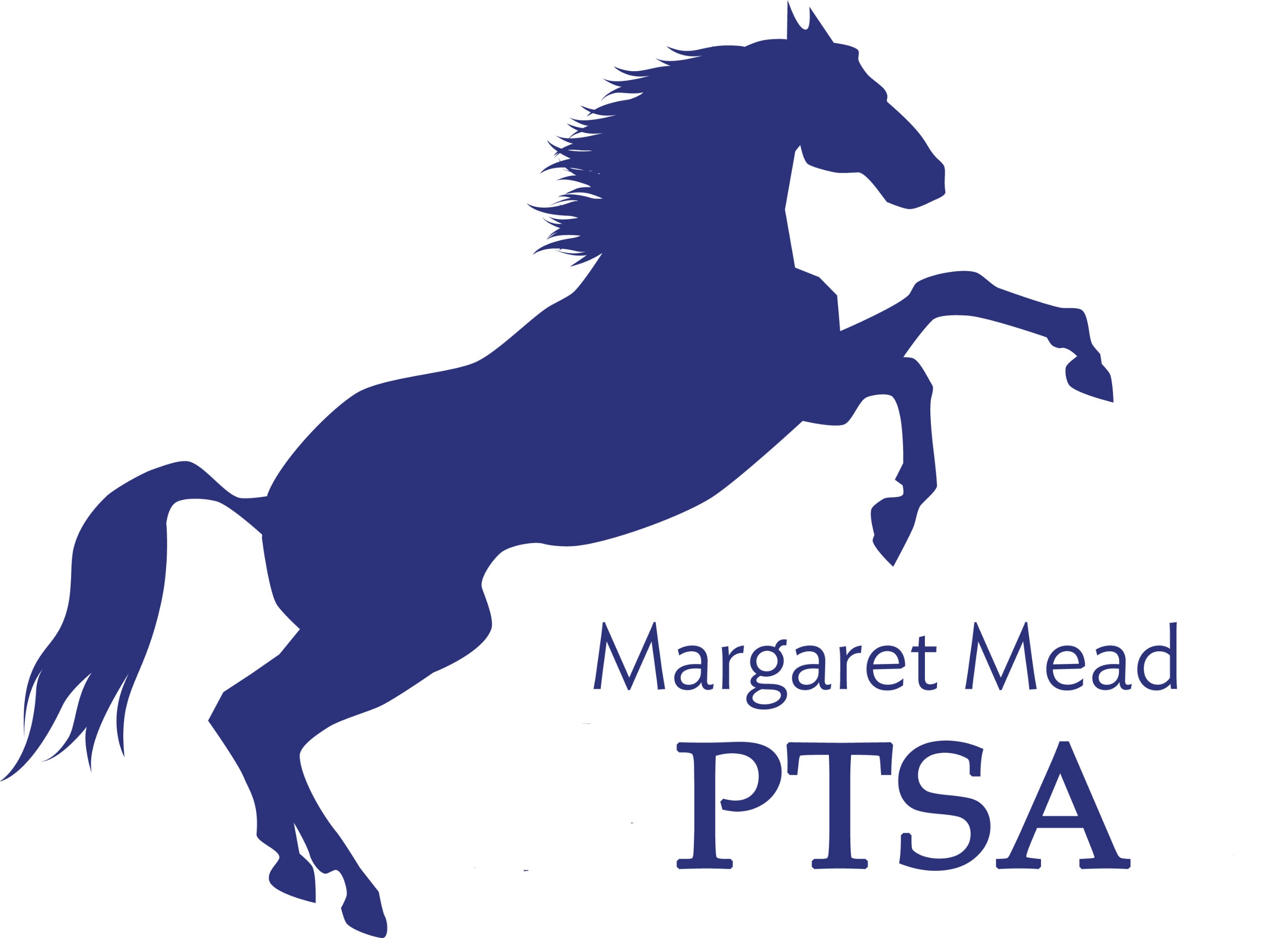 Goal: Support the mission statement using 
effective communication, connecting community, financial support & fiscal responsibility.Board of Directors Meeting
Nov. 18, 20217:05 Call to Order Heather Gibbons, Suzy Khendri, Molly Hylen, Ryika Hooshangi, Abi Nubla-King, Sandy Klein, Megan Andrews, Niko Olsen, Ashwini Godbole, Trista Lofti, Liz Moore, Leta Hamilton, Daniella Toledo, Ashley ArringtonApproval of the October Minutes – approved as writtenExecutive Board Reports - President: Ryika Hooshangi                                                                      	Word on the Street – lots of Mead kids getting vaccinated. Yearbook starting up with TreeRing. Mustang Report has a blurb about it. We will ask parents to upload directly onto TreeRing. Same price as last year. Nominating committee volunteers needed. Have to be voted in at February 3 General Membership Meeting. Membership: There are memberships to be donated. Directory – Catherine, Sharon Wu & Abi are taking on cleaning up the directory. We hope to get it to where it’s good enough to be a membership perk.School needs/large expenditures/school-wide programs – PTSA is sitting on a large sum of money. As a board & as a General Membership, we would like to survey teachers & families to find some ideas for what we could use this money for. The plan is to earmark these funds to be spent either this year or Fall 2022 at the latest. Survey to staff & teachers for a wish list. We want to have a vote in February at the General Membership Meeting to approve the spending of this money. The staff have a staff meeting in December. Teacher Reps will talk to other staff.Vice President: Abi Nubla-KungReflections – Abi is creating something for Heather to put into Mead Mustang about winners of Reflections. 16 winners going on to Council level. Financial Review committee volunteer needed – one more person needed. Holiday gift card drive – state law that no staff can give away goods. PTSA is running a holiday gift card drive. We can also accept e-gift cards. Treasurer: Molly HylenMolly gave a budget updateTreasurer’s Report documents are attached with these minutes in the Secretary’s binder.Check in for fundraiser. ~$38,000 Grant requests $17,000 worth of grants: $4,250 available for grants. Framing grant from Sandy Klein (tabled) Bins to display picture books from Megan Andrews (tabled, goes over budget)Machines for cutting out letters ONE APPROVED AED machines for other floors (tabled)Keurig machine for staff machine APPROVED WITH EXTENDED WARRANTYPurchasing books for Amazing Reading Challenge APPROVEDSoap for K-2 classrooms HALF APPROVEDParent written grant to restock staff lounge APPROVED Budget increase for online math/reading support - Budget increase request for Scholastic News. Online Reading & Support line item has $8,700. Staff are asking us to increase it to $11,000. Online support is within budget. At the February General Membership Meeting, we will vote on increasing the budget line item to $11,000.SOA—tax filing update - completedAIM Insurance--media liability coverage added to our insurance coverageCommittees: FACE: Liz Moore & Trista LotfiPumpkin decorating contest had fewer entries than last yearGift card drive through event – hot cocoa? Picture booth? TBDGingerbread House Decorating – kids can make them & bring them in. December 15 bring them in, in the morning. Pick them up on the 16th in the afternoon. We need volunteers for the morning drop off & for the afternoon clean up on the 16th. Legislative Advocacy: Tobi Lentz attended WSPTA Legislative AssemblyFundraising: Sharon Mason & Ashley ArringtonReceipts and thank you notes for Fun Run donors – We had a generous donor who gave Mead an extra $1,000. Sharon & Ashley working on tax donation receipts. People who donated online will have a receipt that way. Anyone who donated over $250 needs to receive a receipt from us. Principal/Staff Update - Emergency subs: 27 people actively pursuing getting their emergency certificationAdjourn 8:52PTSA Board Meeting Dates2021-2022Thursday, January 13, 7pmThursday, February 3, 7pm General Membership Meeting, BoD 7:30pm*  Thursday, March 3, 7pmThursday, April 21, 7pm Thursday, May 12, 7:30pm* Thursday, June 2, 7pm--Transition meeting**Board Meetings will begin at 7pm, unless same night as general membership meetingPTSA General Membership Meeting Dates Thursday, February 3, 7pmThursday, May 12, 7pmCalendar of Events (Tentative)Dec. 11: Math Challenge TournamentDec. 16: Gingerbread House Decorating Jan. 13: Board Meeting and General Membership MeetingJan 20: BINGO/Game Night 6:30pmJan 24-28: Used Book FairFeb. 3: Board Meeting Feb. 10: Spelling Bee 6:30pmSpring TBD: Science NightMarch 3: Board Meeting March 24: International Night 6:30pmApril 21: Board MeetingMay 2-6: Teacher Appreciation WeekMay 12: Board Meeting and General Membership MeetingMay 19: Spring Community Gathering (former Spring BBQ)June 2: Board Meeting June 17: Last Day of School**Glow Dance Party; Spring Social (formerly Dudes & Donuts)---TBD